 Choosing your Title for your Individual Project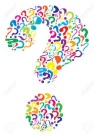 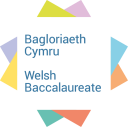 . Please note: If you cannot find any information / research in step 2, go back to step 1 and alter your question! Your subheadings:Extension:Look at possible websites that you could use for your project. Make sure you check the websites against the RURU guide.Step 1: Write down here your possible titleStep 2: Use the internet to see if there are any pieces of research / information that could help you answer your title. Before you move onto step 3, check with your teacher – do they agree?  Types of Information /  Research:Step 3 - As part of your investigation, you will need to look at specific areas to focus your research on (known as subheadings). Creating subheadings will help you write up your conclusion to answer your title.Decide on 5 subheadings that you can use in your projectHere is an example:Question: Is studying A-levels an advantage to your future? Possible Subheadings: Graduation ratesAlumni questionnaires (what do people do after going to university)What jobs require a degreeAverage earnings for people with a degree Average earnings for people without a degreeThe rate of apprenticeshipsWhat is the average student debt? What are the benefits / negatives of having a degree?Step 4: Answer the following questionsStep 4: Answer the following questionsWhy did you choose this title?What is the purpose of this title? (The reason)How would this help you with your career aspirations?WebsiteWhich subheading will this help you with?